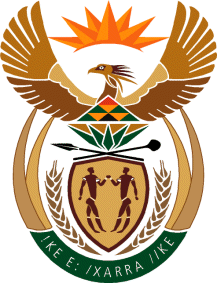 MINISTRY FOR HUMAN SETTLEMENTSNATIONAL ASSEMBLYQUESTION FOR WRITTEN REPLYQUESTION NO.: 4071DATE OF PUBLICATION: 20 NOVEMBER 2015 Mr A G Whitfield (DA) to ask the Minister of Human Settlements:With regard to housing delivery in the Nelson Mandela Bay Metropolitan Municipality in the Eastern Cape, (a) how many Breaking New Ground houses have been built in the specified municipality (i) since 2011 and (ii) in the beginning of the 2015-16 financial year and (b) what were the targets for the (i) 2011-12, (ii) 2012-13, (iii) 2013-14, (iv) 2014-15 and (v) 2015-16 financial years?	 	         NW4942EREPLY:(a)	(i) A total of 11 252 houses were delivered in the  since 2011 (01 April 2011 to 31 October 2015) with budgets allocated from the Human Settlements Development Grant (HSDG).  (ii) Preliminary information indicates that at least 440 houses were completed in the  from 01 April 2015 to 31 October 2015.The table below provides information on deliverable versus the targets for each year, where available:  While the average annual target for houses over the last three years for  and for which the information is readily available was 3 278 houses, the municipal level information was included in the HSDG provincial business plan only from 2013-14. The delivery targets (houses only) per year since 2011-12 were:(i)  2011-12:  Information not available (Municipal level target not catered for at in the HSDG provincial business plan);(ii)  2012-13: Information not available (Municipal level target not catered for at in the HSDG provincial business plan);(iii) 2013-14: 3 978 houses;(iv) 2014-15: 3 079 houses;(v)  2015-16: 2 778 houses.FINANCIAL YEARHOUSES - TARGETHOUSES DELIVERED2011-12Information is not available2 9832012-13Information is not available1 5602013-143 9783 9732014-153 0793 0792015-16 2 778440 (April to October)Total houses delivered11 252